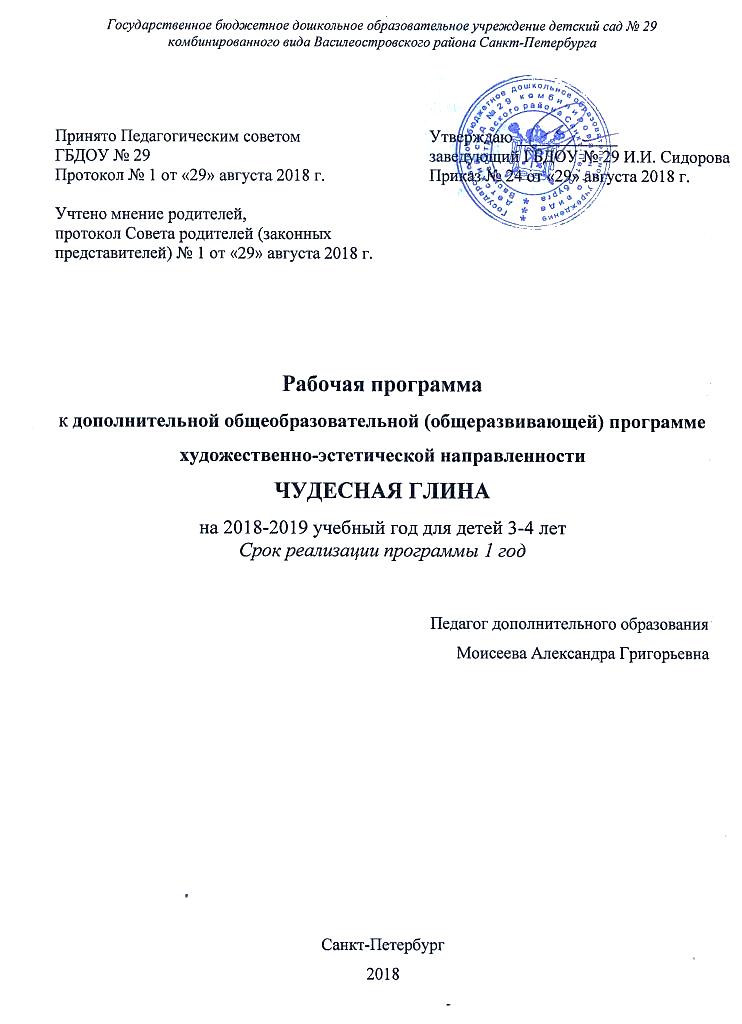 СодержаниеЦелевой разделПояснительная записка.Настоящая программа относится к дополнительным образовательным программам художественной направленности. Программа направлена на создание условий для развития личности ребенка, развитие его мотивации к познанию и творчеству, обеспечение эмоционального благополучие ребенка; создание условий для творческой самореализации личности ребенка, его интеграцию в систему мировой и отечественной культуры, взаимодействие педагога дополнительного образования с семьей.Данная программа направлена не столько на формирование знаний и навыков в области художественной деятельности, сколько на развитие творческого потенциала и способностей ребенка, его самостоятельности, активности и любознательности, что является одной из задач дошкольного образования, обозначенной в Федеральном государственном образовательном стандарте дошкольного образования.Искусство – это душа человека, его внутренний мир, который проявляется через творчество. Всем известно, что впечатления раннего детства часто остаются в памяти на всю жизнь. Их яркость и богатство могут согреть и украсить душу человека на долгие годы.Керамика – один из традиционных видов декоративно-прикладного искусства с глубокими национальными корнями. Знакомясь с народным творчеством, приобщаясь к глубоким народным источникам, ребёнок ощущает свою историческую принадлежность к народному искусству. Удивительное свойство глины (пластичность, прочность) позволяют использовать её для лепки декоративных скульптур животных, людей, коробочек, ваз. Занятия керамикой прививают любовь к прекрасному, обогащают духовный мир ребёнка, развивают его воображение, чувства, фантазию. В процессе обучения у детей формируется творческое мышление, ассоциативное воображение, развитие индивидуальности, подъём интеллекта.Обучаясь керамики, овладевая техникой владения инструментами для занятий, способами и приёмами лепки, с оформлением и сохранением готовых изделий, дети учатся работать руками, самостоятельно воплощать задуманное в конкретный образ.Образовательное и воспитательное значение лепки очень велико. Лепка расширяет его кругозор, способствует формированию нравственных представлений и творческого отношения к жизни. Занятия лепкой воспитывают художественный вкус, умение наблюдать, выделять главное, характерное. Лепка воспитывает усидчивость, развивает трудовые умения и навыки ребенка, мелкую моторику, способность к волевому усилию.Дети, занимающиеся лепкой, хорошо пишут, рисуют, занимаются рукоделием. Полученные умения и навыки доставляют большое эстетическое удовлетворение от изделий, сделанных собственными руками. Изделия, получаемые в процессе работы, вызывают у детей чувство радости, гордости, удовлетворённости, уверенности в себе.Работы воспитанников изостудии участвуют в выставках, могут быть использованы как подарки, сувениры, украшения.- Организация выставок в детском саду- Оформление помещений детского сада работами детей, выполненных с помощью разных техник и отражающих интересные для детей содержания- Участие в районных, городских выставках, смотрах, конкурсах  Педагогическая целесообразность программы.Глина очень мягкий и податливый материал и дети в детском саду обязательно должны лепить из него.Глина однотонна, красива, позволяет развивать детскую фантазию. После лепки изделия из глины просушиваются. Дети раскрашивают изделия яркими красками. Это невозможно сделать с изделиями из пластилина. Глина имеет большие преимущества перед пластилином, который не принимает краску, а главное – не удобен в работе, так как его надо предварительно разогреть. Изделия из пластилина недолговечны, а барельефы и плоскостные изображения не эстетичны, так как дают жирные пятна на основе.Лепка из глины – конструктивная деятельность, здесь важно не столько слепить, сколько сообразить как лепить.Глина – это материал, с которым ребёнок может легко справиться, потому что глина гораздо мягче пластилина. Глина имеет характерную фактуру, влажность, вязкость, что развивает осязание, чувствительность пальцев.Систематические занятия лепкой особенно эффективны в случаях, когда требуется коррекция проблем развития ребёнка, коррекция речи. При участии педагога-психолога, учителя-дефектолога, учителя-логопеда и с помощью педагогов дополнительного образования (театральная деятельность, народное творчество, музыка) у проблемных детей улучшается и обогащается речь, стабилизируется общий положительный фон, проходит негативизм и агрессия, улучшается координация, ярче проявляются способности к творчеству, значительно компенсируется задержка психического развития. В детях развивается готовность к сотрудничеству. Занятия лепкой позволяют поддерживать у детей постоянный устойчивый интерес к процессу создания изделий из керамики. Сам процесс получения готовых изделий из глины длительный (от замеса глины до росписи проходит несколько занятий), а получение результата – игрушки, фигурки животных, посуда, бусы и так далее – побуждает детей к дальнейшему обыгрыванию, речевому творчеству, совместным театрализациям.Особенности программы.- Имеет художественно-эстетическую направленность.- Творческий подход к выбору заданий при изучении новой темы интересной детям.- Интеграция с другими видами художественно-эстетической деятельности.- Активное участие в выставках, фестиваль, ярмарках народных ремёсел.- Задания по темам подобраны с учётом возрастных особенностях детей, их интересов, запросов времени.Темы и материал для занятий подобраны в соответствии с возрастом по принципу доступности, эмоциональной значимости для детей, с учётом готовности восприятия и возможности дальнейшего гармоничного, эмоционального и художественно-эстетического развития детей. При подготовке и проведении занятий особое внимание уделяется речевому и эмоционально-нравственному развитию детей, формированию чувства доброты, сопереживания, любви. Программа рассчитана для детей 3-4 лет. Сроки реализации программы  год.Цели и задачи программы.Цель программы – Обучение и закрепление у детей художественных умений и навыков в декоративно-прикладном искусстве – (лепка, декорирование, роспись готовых изделий).Задачи:Развивать и поддерживать интерес к керамике.Помочь понять особенности и возможности материала.Учить разным техникам декорирования и формообразования изделий из глины.Развивать художественный вкус, внимание, трудолюбие, обучать культуре труда.Знакомить с народными промыслами.Учить создавать форму предмета на основе восприятия и самостоятельного наблюдения.Учить росписи готовых форм.Учить лепить рельефные изображения на плоскости.Учить работать совместно при создании коллективных композиций.Формы и режим занятий, предусмотренные в программе отвечают современным требованиям к дошкольному образованию. Они разрабатываются и проводятся на основе принципов личностно-ориентированного и системно-деятельностного подходов. Учитывают индивидуальные потребности и интересы детей, социальный заказ родителей, возможности образовательной среды дошкольной организации.На занятиях интегрируется содержание разных образовательных областей, в соответствии с целью, поставленной педагогом и интересами детей, а также происходит интеграция разных видов деятельности детей: игровой, изобразительной, музыкальной, конструирования, трудовой, познавательной, чтения художественной литературы и т.д., что придает занятиям интегративный характер и способствует раскрытию творческого потенциала детей. Занятия проводятся по определённому плану.- 2 минут – Цель, объяснение задания на уже созданном образце, заинтересованных детей- 6 минут – Совместная деятельность педагога и воспитанников по освоению техники, созданию образа.- 2 минуты – Подведение итогов. Эмоциональное впечатление детей об участии в деятельности, в собственных результатах.Занятия проводятся 1 раз в неделю по подгруппам с сентября по май, всего 36 занятий.Рабочая программа «Чудесная глина» реализуется: - в форме непрерывной образовательной деятельности (НОД), для которой выделено в режиме дня специально отведённое время по расписанию.- программа реализуется в течении всего учебного года с сентября по май.РезультативностьУмеют:- Свободно пользоваться способами и приёмами лепки.- Понимают особенности материала.- Творчески используют художественно-выразительные возможности материала (глины).- Умеют создавать форму предмета на основе восприятия и самостоятельного наблюдения.- При работе с глиной знают, как использовать возможности декорирования, знают как пользоваться красками при росписи готовых форм.- Проявляют свои творческие возможности, мастерство, чувство красоты и гармонии.- Активно участвуют в выставках, конкурсах, ярмарках.- Знают оборудование, необходимое для художественной лепки и основные понятия технологии (пластические свойства глины, стеки, шаблоны, кисти, краски), основные правила техники безопасности.- Знают основные приёмы работы с материалом (скатывание, раскатывание, сплющивание, защипывание и т.д.).Способы определения результативности.1. Наблюдение детской деятельности:- ребенок применяет известные ему приемы лепки по показу педагога (средний уровень);- ребенок применяет известные ему приемы лепки по напоминанию педагога (уровень выше среднего);- ребенок применяет известные ему приемы лепки в самостоятельной деятельности (высокий уровень).2. Анализ продуктов детской деятельности, полнота использования художественных выразительных средств при воплощении замысла и создании образа.Содержательный разделУчебно-тематический планКалендарно-тематическое планирование3-4 годаСодержание изучаемого курса.Некоторые правила, приёмы и средства композиции.Элементарные основы композиции, часть и целое, сочетание и соразмерность.Равновесие, выделение центра, характеристика контрастов, величина. Форма, фактура, цвет.Способы изображения предметов окружающего мира.Статика, динамика, диагональ, движение, ритмика.Элементарное ознакомление с пропорциями и особенностями строения фигуры человека, зверя, птицы.Сравнения, передача настроения, движения.Ознакомление с рельефом – лепка.Изображение фигуры человека с помощью геометрических элементов, рельеф.Наброски птиц по наблюдению (фломастер, карандаш). Декоративный рельеф – птица.Собака, кошка. Большая, маленькая, статика, динамика. Групповая композиция.Основы цветоведения.Смешение цветов с чёрным и белым, светлые и тёмные цвета, тоновые различия, основные цвета.Фитодизайн.Керамика, природные материалы (сухие веточки, сучки, иголки, шишки, скорлупа ореха и т.д.).Композиция.Народное искусство.Продолжение знакомства с традиционными народными промыслами.Традиционные композиционные схемы.Размещение орнамента: ленточный, замкнутый (квадрат, треугольник, круг).Основные виды орнамента: геометрический, растительный, животный.Просматривать как неотъемлемую часть образа художественного изделия.Копировать дымковскую, каргопольскую, филимоновскую игрушки.Эскизы декоративных украшений.Предметов народного быта, роспись.Игры, викторины совместно с воспитателем.Декоративное искусство.Приёмы передачи покоя, движения (фигура человека, животного, насекомого).Цвет – способ передачи настроения.Стилизация (растения, животные, насекомые)Имитация фактуры цвета.Основы композиционных размещений в круге, овале и пр.Объёмная форма образования (целостность формы от назначения).Декорирование на одном из форматов (овал, круг, квадрат)Коллективная работа «Сказочный лес».Лепка горшка с целевым назначением.«Весёлый клоун», «Цирк» - коллективная работа.Ювелирные украшения – бусы, браслеты, сувениры, подарки.Организационный разделМетодическое обеспечение дополнительной образовательной программы.Программа обеспечена:творческие работы, керамические изделия воспитанников изостудии. наглядными пособиями: репродукциями картин, альбомами с изображениями скульптур, предметов декоративно-прикладного искусства;конспектами совместной деятельности педагога с детьми в соответствии с календарно-тематическим планированием;дидактические игры, методические пособия, иллюстрации к сказкам, к другим произведениям,  фотоматериалы. рекомендациями для родителей по развитию творческих способностей детей.Материально-техническое обеспечение программы.Занятия проводятся в кабинете дополнительного образования – изостудии. Для занятий имеются столы и стулья, соответствующие росту детей. В кабинете есть место для проведения физминутки.Оборудование изостудии:Стол – 2 шт. (6-местные)Стул детский – 15 шт.Стеллажи:1 стеллаж – 160 см1 шкаф-стеллаж – 200 см Рабочие материалы: Краски, гуашь, акварель, акриловые краски.Кисти – разного размера, белка, щетина (круглые, плоские).Мелки – восковые, акварельные (цветные).Чернила – черные, разноцветные.Тушь – черная разноцветная.Клей – ПВА, клей-карандаш.Различный бросовый материал (обои, упаковочный картон, веревки, и т.п.)Бумага – белая (А-4, А-3, А-2, А-1) цветная, картон разноцветный, белый.Карандаш – простые, цветные.Ручки – гелевые, цветные.Фломастеры – цветные. Глина – голубая, белая, красная.Рабочие емкости под глину, для воды.Доски-подставки, стеки, палочки, шаблоны. Демонстрационные материалы: Творческие работы, керамические изделия воспитанников изостудии.  Пособия - плоские, объемные, методические пособия, фотоматериалы. Картотека предметных картинок.Набор диких животных.Набор муляжей овощей и фруктов.Предметы народного творчества (демонстрационный материал).Техника безопасностиПеред началом работы с глиной необходимо одеть фартукиНельзя делать резких движений стекой при работе с глиной в направлении рядом сидящего соседаВо время работы глина находится в специально отведённых ёмкостяхНа рабочем столе должна быть доска, небольшая ёмкость с водой, стеки, лопаточки.При завершении работ готовые глиняные изделия сушат на специально отведённых стеллажах.По окончании работы уборка своего места, мытьё рук.Список литературыФГОС От рождения до школы. Под ред. Н.Е. Верасы. Москва. 2014 Конструирование и художественный труд: программы ДОУ 2012 Л.В. Куцакова «ТЦ СФЕРА» в соответствии с ФГОСДОХудожественно-эстетическое развитие детей в младшей и средней гр. ДОУ 2014 г. «Детств-пресс С-Пб 2014 г. Н.Н. Леонова. Разработано в соответствии с ФГОС Занятия по ИЗО деятельности    Е.В. Саллинен   издат. КАРО С-Пб 2010 Тематические дни и недели в д. саду   Е.А. Алябьева      «Сфера» 2015 Казань Развитие речи и творчество дошкольников    ТЦ «Сфера» 2015г. ФГОСДО О чем говорят рисунки детей.  Современная психология.  Изд. «Этерна» 2014             Алла Баркан. Леонова Н.Н. Знакомство детей с народным декоративно-прикладным искусством. Русская матрешка.  Учебно-методическое пособие. Разработано в соответствии с ФГОС.- СПб, Детство-Пресс, 2015 Шайдурова Н.В. Обучение детей дошкольного возраста рисованию животных по алгоритмическим схемам. Разработано в соответствии с ФГОС. СПб, Детство-Пресс, 2015Художественное творчество: опыт освоения образовательной области по программе «Детство» Волгоград, издательство «Учитель», 2014Панжинская-Откидач «В.А. Врубель М.А. «Мир волшебства и фантазии». СПб,       Детство-Пресс, 2014.Демонстрационный материал для занятий  в группах детский садов Россия  г. Киров 2005Государственный Русский музей «Сказка в России»Иллюстрации художников: Чарушин Н.А., Чарушин Е.И., Чехонин С.В., Бакет Л.С., Бенуа А.Н., Билидин В.С., Васнецов Ю.А., Врубель Ш.А., Пахомов А.Ф., Рерих Н.К., Рудаков К.И., и др.Альбом «Лубок» Русские народные картинки. Наглядно-дидактическое пособие (3-7 лет) «Мир в картинках»  «Дыковская игрушка» «Гжель» «Городецкая роспись» и т.д.«Буквицы» г. Сергиев-Посад 2005 г. Экологический дневник дошкольника «Зима», «Весна», «Лето», «Осень», «Круглый год», «В мире растений», «В мире животных». Издательство «Детство-Пресс»  С-Пб 2006 г. Пособия по оригами, вырезание из бумаги, различные варианты поделок, игрушек, сувениров. Целевой раздел1.Пояснительная записка.Педагогическая целесообразность программы………………………………...Цели и задачи программы……………………………………………………….Планируемые результаты и способы определения их результативности……3562.Содержательный разделУчебно-тематический план………………………………………………………Календарно-тематическое планирование……………………………………….Содержание изучаемого курса…………………………………………………..89163.Организационный разделМетодическое обеспечение………………………………………………………Материально-техническое обеспечение………………………………………...1818Список литературы……………………………………………………………..20№п/пНаименование темКоличество часов  1Соединение целого из отдельных частей, получение образа из целого куска глины путём вытягивания части и придания характерной формы    2   2Использование средств выразительности для передачи движения животного и человека, характер героев.     2  3Использование средств декоративной отделки и росписи    2  4Работа в кол-ве, подгруппе, согласование своих действий с общим замыслом     2  5Традиционные народные промыслы глиняной игрушки и посуды.     2  6Работа с натуры и по замыслу     2  7Умение аккуратно пользоваться глиной, не пачкать стол, одежду, лепить на дощечке    18Создание сюжетных композиций из разных предметов      2  9Предварительное эскизирование210Разнообразные приёмы лепки.1. Скатываем комок глины в шар и цилиндр прямыми и круговыми движениями на поверхности стола и между ладонями.2. Сворачиваем колбаски и соединяем в виде кольца, конуса, полого цилиндра. 3. Сплющиваем комок между ладонями, на доске.4. Делаем пальцами углубления на поверхности формы5. Защипываем края формы кончиками пальцев.6. Используем для нанесения рисунка стеку, штампы, палочки, формы.7. Учим оттягивать части из основной формы.8. Сглаживаем поверхности.9. Присоединяем к части приглаживая и примазывая их.10. Загибаем края формы.11. Используем скалку для раскатывания глины.12. Учим лепить форму на болванках.13. Учим приёмам росписи готовых форм.     1     2     2     2     2     2     2     1     1    1     1     1     110Разнообразные приёмы лепки.1. Скатываем комок глины в шар и цилиндр прямыми и круговыми движениями на поверхности стола и между ладонями.2. Сворачиваем колбаски и соединяем в виде кольца, конуса, полого цилиндра. 3. Сплющиваем комок между ладонями, на доске.4. Делаем пальцами углубления на поверхности формы5. Защипываем края формы кончиками пальцев.6. Используем для нанесения рисунка стеку, штампы, палочки, формы.7. Учим оттягивать части из основной формы.8. Сглаживаем поверхности.9. Присоединяем к части приглаживая и примазывая их.10. Загибаем края формы.11. Используем скалку для раскатывания глины.12. Учим лепить форму на болванках.13. Учим приёмам росписи готовых форм.Итого: 36 часовПериодПериодНеде-ляНеде-ляНеде-ляТемаЦельСодержаниеХудожественный образКол-во часовсентябрьсентябрьIIIIIIIVIIIIIIIVIIIIIIIVВводное занятиеПознакомить детей с глиной. Познакомить с приготовлением глиняной массы к работе. Рассказать про правила работы с глиной.Лепка из глины.Знакомство с детьми. Рассказ о глине как о новом художественном материале. Глина – это природный материал, его добывают из недр земли. Зачем нужна глина? Сухая, мокрая глина, понятие глиняное тесто. Особенности формообразования. Рассматриваем готовые изделия. Предметы народного промысла – посуда, игрушки, украшения. 1сентябрьсентябрьIIIIIIIVIIIIIIIVIIIIIIIV«Бусинки»Воспитывать интерес к лепке. Учить скатывать глину круговыми движениями между ладонями, украшая дырочками.Знакомство с атрибутами для лепки.  Лепка из глины объёмных предметов. - Познакомить детей с условиями безопасности работы (стеки, дощечки).- Организация рабочего места.Скатываем шарики разной величины. Проверяем – скатываем с горки (наклоняем дощечку).1сентябрьсентябрьIIIIIIIVIIIIIIIVIIIIIIIV«Бусинки»Знакомим детей с красками – гуашь.Роспись красками – гуашь.Знакомство с цветом. Три основных цвета – красный, синий, желтый. Промежуточные цвета. Теплые и холодные цвета. 1сентябрьсентябрьIIIIIIIVIIIIIIIVIIIIIIIV«Тарелка»Учить пользоваться стекой, палочками. Учить детей сплющивать шарик на дощечке.Лека из глины объёмных предметов по представлению.Создаём набор из тарелочек – маленькая, побольше, большая.  Рассматриваем тарелки мастеров народного промысла.1октябрьоктябрьIIIIIIIVIIIIIIIVIIIIIIIV«Блюдце с ягодами» Продолжать учить детей скатывать глину круговыми движениями, сплющивать шарик. Учить защипывать края формы кончиками пальцев.Лека из глины объёмных предметов.Лепим тарелочку. На неё складываем шарики-ягодки.1октябрьоктябрьIIIIIIIVIIIIIIIVIIIIIIIV«Блюдце с ягодами»Продолжаем знакомить детей с красками – гуашь. Учим аккуратно пользоваться ватными палочками при росписи.Роспись, используем ватные палочки.Расписываем  тарелочку с ягодками. Проговариваем с детьми какого цвета будет тарелочка, какого цвета могут быть ягодки. Учимся аккуратно пользоваться краской, наносить её ватными палочками на изделие.1октябрьоктябрьIIIIIIIVIIIIIIIVIIIIIIIV«Мячики»Учить детей катать комки глины на дощечке.Лека из глины объёмных предметов.Знакомимся с новым способом лепки шариков. Раскатываем их ладошкой на дощечки. Получаются шарики разной величины.1октябрьоктябрьIIIIIIIVIIIIIIIVIIIIIIIV«Ёжик» Учить оттягивать из глины части от основной формы.Лека из глины.Шарик глины слегка сплющиваем, вытягиваем мордочку, на спинке вытягиваем иголки, стекой прорезаем глаза, носик.1ноябрьноябрьIIIIIIIVIIIIIIIVIIIIIIIV«Бревнышки» Учить скатывать комочек глины прямыми движениями между ладонями или на дощечке.Объёмная лепка из глины, использование стеки, палочек. Скатываем палочки между ладоней или на дощечки. Аккуратно скатанные палочки складываем «шалашиком», «домиком», «колодцем».1ноябрьноябрьIIIIIIIVIIIIIIIVIIIIIIIV«Колечки» Учить сворачивать колбаски в виде кольца. Объёмная лепка из глины, использование стеки, палочек. Колечки соединяем в длинную цепочку.1ноябрьноябрьIIIIIIIVIIIIIIIVIIIIIIIV«Корзиночка»Учить сворачивать «колбаски» в виде кольца.Объёмная лепка – налепы, углубления.Одинаковые колечки складываем друг на друга, прижимаем. Сверху Примазываем ручку. Снизу добавляем донышко.1ноябрьноябрьIIIIIIIVIIIIIIIVIIIIIIIV«Кувшинчик»Учить лепить предметы из двух частей разной формы, используя приемы скатывания прямыми и круговыми движениями.Лека из глины объёмных предметов.Разные по размеру колечки складываем друг на друга, формируем форму кувшина. Примазываем круглое донышко, сбоку примазываем ручку.1декабрьдекабрьдекабрьдекабрьIIIIIIIV«Ёлочные украшения». ЁлочкаУчить делать пальцами углубления на поверхности формы. Развитие воображения, фантазии.Лека из глины объёмных предметов.Формируем из палочек ёлочку, укрепляем на небольшой плоской плашке, вокруг «разбрасываем» шарики-снежинки. Делаем пальцем небольшие вмятины.1декабрьдекабрьдекабрьдекабрьIIIIIIIV«Снеговик»Развивать способность к созданию художественного авторского образа.Лека из глины объёмных предметов.Из шариков разной величины набираем «тело» снеговика, дополняем  сверху шапочкой, даём метлу, вытягиваем нос-морковку.1декабрьдекабрьдекабрьдекабрьIIIIIIIV«Снежное дерево»Продолжать учить скатывать комок глины прямыми движениями.Плоскостная лепка, использование различных штампов. Коллективная работа.Одинаковые палочки складываем в снежинку, делаем пальцем вмятины, т.е. фактуру. Снежинки выкладываем по форме дерева и прикрепляем на панно.1декабрьдекабрьдекабрьдекабрьIIIIIIIV«Изготовление новогоднего сувенира». Колокольчик. Воспитывать аккуратное отношение к своей работе. Учим декорировать, т.е украшать предмет точечками, налепами.Лепка из глины.Скатываем большой шар. В глубину этого шара запускаем большие пальцы и начинаем вылеплять отверстие. Полученную форму колокольчика украшаем налепами, точечками, используя стеку. 1январьянварьянварьянварьIIIIIIИгрушка своими руками. «Птичка-уточка». Дымковская игрушка.Воспитывать интерес к русской народной игрушке.Лепка из глины. Из палочки формируем тело уточки, вытягиваем носик, сбоку прикрепляем крылышки и расплющиваем их. Во время работы рассказываем детям о русской народной игрушки.1январьянварьянварьянварьIIIIII«Мой любимый город. Дом». Панно.  Продолжать знакомить детей с родным городом, его достопримечательностями, историей. Учить детей использовать стеку, штампы.Плоскостная лепка – налепы на заготовках. Рельеф.Коллективная работа.По шаблону вырезаем городской дом, примазываем налепы – окна, двери, крышу, колонны.1январьянварьянварьянварьIIIIII«Посуда»Продолжать учить детей делать посуду разными способами. Сюжетная лепка.Сплющиваем шарики на дощечки - получаем тарелочку. Из целого куска глины вылепляем чашечку. Из одинаковых колечек, сложенных друг на друга получаем чайник.1февральфевральфевральIIIIIIIVIIIIIIIVЛюбимая сказка «Колобок». ПанноРазвивать воображение, мышление. Подводить детей к выполнению коллективной работы.Сюжетная лепка на тему сказки. Коллективная работа.Вспоминаем вместе с детьми сказку «Колобок». Распределяем кто какого героя будет лепить.  Каждый ребёнок получает плоский силуэт из глины кого он будет лепить. Стекой прорисовываем детали, декорируем налепами, штампиками.1февральфевральфевральIIIIIIIVIIIIIIIV«Кошечка»Продолжать учить лепить животных. Закреплять умение правильно передавать форму, величину, фактуру.Сюжетная лепка.Рассматриваем особенности кошки на картинке – какое тело, хвост, лапы. Сплющиваем глиняную палочку, делаем стекой небольшие надрезы с краёв палочки, устанавливаем сверху круглую голову, хвост. Вытягиваем ушки, стекой прорезаем глаза, носик, усики. По желанию – делаем фактуру (на спинку примазываем тонкие полоски).1февральфевральфевральIIIIIIIVIIIIIIIV«Мышка»Продолжать учить лепить животных. Закреплять умение правильно передавать форму, величину, фактуру.Объёмная лепка.Рассматриваем особенности мышки на картинке – какое тело, хвост, лапы. Из шарика вытягиваем мордочку, примазываем отдельные детали – хвостик, лапки, ушки. Стекой прорезаем глаза, носик.  Создаём фактуру.1февральфевральфевральIIIIIIIVIIIIIIIVПодарок для папы.  ЛошадкаУчить составлять узоры на плоских и объемных формах. Развитие воображения.Лепка.Две глиняные «скобочки» вертикально устанавливаем на плоскости, сверху помещаем тельце, вытягиваем голову, хвост, гриву. Декорируем – примазываем на спинку плоские круглые налепы, прорезаем стекой хвост, гриву, глаза, нос.1мартмартмартIIIIIIIVIIIIIIIVПодарок для мамы. «Подвеска- цветок»Продолжать учить украшать изделие углубленным рельефом, налепом. Учить использовать в работе стеку, палочки, штампы.Объёмная лепка. Цветок – плоские кружочки. Лепестки – палочки или кружочки располагаем вокруг центра (шарика) к цветку. Примазываем стебель. Декорируем цветок стекой, штампами. Проделываем в цветке отверстия для верёвки.1мартмартмартIIIIIIIVIIIIIIIV«Пасхальное яичко»Учить составлять узоры на плоских формах. Лепка.Плоский овальный шаблон из глины украшаем разными налепами (звёздочки, шарики, треугольники)1мартмартмартIIIIIIIVIIIIIIIV«Пасхальное яичко»Учить красиво сочетать цвета и их оттенки.Роспись заготовок.Расписываем готовое пасхальное яичко тонкой кисточкой. Делаем точечный рисунок. Во время росписи рассказать детям о правилах работы с красками гуашь.1мартмартмартIIIIIIIVIIIIIIIV «Улитка» Продолжать учить скатывать комочек глины прямыми движениями, закручивать палочки.Лепка. Раскатываем глиняную палочку. Один её конец закручиваем в спираль. Вытягиваем рожки и ножки.1апрельапрельапрельIIIIIIIVIIIIIIIV«Подснежники». Панно.Развитие, воображения, фантазии, творческих идей.Сюжетная лепка. Коллективная работа.Продолжаем делать цветы разыми способами. Лепестки – палочки или кружочки располагаем вокруг центра (шарика) к цветку. Примазываем стебель. Декорируем цветок стекой, штампами. Проделываем в цветке отверстия для верёвки. Все цветы соединяем в одну цветочную композицию.1апрельапрельапрельIIIIIIIVIIIIIIIV«Собачка» Учить детей создавать образ, сохранив его характерную форму, пропорции.Объёмная лепка.Рассматриваем особенности собаки на картинке – какое тело, хвост, лапы. Сплющиваем глиняную палочку, делаем стекой небольшие надрезы с краёв палочки, устанавливаем сверху круглую голову, хвост. Вытягиваем ушки, стекой прорезаем глаза, носик, усики. По желанию – делаем фактуру (на спинку примазываем тонкие полоски).1апрельапрельапрельIIIIIIIVIIIIIIIV«Гусеница» Совершенствовать умение скатывать комки глины круговыми движениями разными по величине. Объёмная лепка. Учить скатывать комочки глины разной величины круговыми  движениями между ладонями или на дощечке. Полученные шарики присоединяем к друг другу от маленького к большому.1апрельапрельапрельIIIIIIIVIIIIIIIV«Гусеница»Формировать умение у детей выбирать цветовую гамму.Роспись кисточками.Что такое цвет? Основные цвета. Тёплые и холодные цвета. Какого цвета может быть наша гусеница?1майIIIIIIIVIIIIIIIVIIIIIIIVIIIIIIIVИгрушка своими руками. «Барышня». Каргопольская игрушка.Продолжать знакомить детей с народным творчеством. Лепка на заготовках.Народные промыслы. Краткие сведения из истории каргопольской игрушки. Особенности формы.  1майIIIIIIIVIIIIIIIVIIIIIIIVIIIIIIIVИгрушка своими руками. «Барышня». Каргопольская игрушка.Учить детей рисовать элементы узора по мотивам народных игрушек.Роспись.Особенности росписи каргопольской игрушки.  Элементы каргопольской игрушки в росписях. Оформляем барышню в традициях каргопольской игрушки.1майIIIIIIIVIIIIIIIVIIIIIIIVIIIIIIIV«Солнышко» Учить лепить предметы из двух частей разной формы, используя приемы скатывания прямыми и круговыми движениями.Объёмная лепка.На плоский кружок кладём скатанное брёвнышко. Примазываем. Делаем лучики разной длины. Декорируем стекой и штампами. Обозначаем лицо – грустное или весёлое (в зависимости от настроения ребёнка)1майIIIIIIIVIIIIIIIVIIIIIIIVIIIIIIIVИгрушка по замыслуПрименять на практике освоенные приемы лепкиПроявлять творчество и выдумку, доводить замысел до конца1июньIIIIПодарок для другаПрименять на практике освоенные приемы лепкиПроявлять творчество и выдумку, доводить замысел до конца1июньIIIIIIIIПодарок для другаПрименять на практике освоенные приемы лепкиПроявлять творчество и выдумку, доводить замысел до конца1июньIIIIIIIIIIIIПодарок для мамыПрименять на практике освоенные приемы лепкиПроявлять творчество и выдумку, доводить замысел до конца1июньIVIVIVIVПодарок для памыПрименять на практике освоенные приемы лепкиПроявлять творчество и выдумку, доводить замысел до конца1ИТОГО:4040